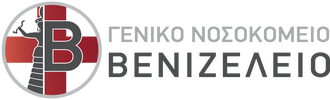 Μπορείτε να δείτε τα αποτελέσματα των εξετάσεων σας, από την ιστοσελίδα μας www.venizeleio.gr χρησιμοποιώντας τον ΑΜΚΑ, το Κωδικό Περιστατικού (Κ.Π.) και το κινητό σας τηλέφωνο χωρίς να χρειάζεται να ξαναέρθετε στο νοσοκομείο.Επιβεβαιώστε με το προσωπικό του νοσοκομείου ότι στο ηλεκτρονικό σύστημα μας είναι σωστά καταχωρημένος ο αριθμός κινητού και ο ΑΜΚΑ σας.Επίσης κλείστε ηλεκτρονικά τα ραντεβού σας στο νοσοκομείο, μέσω της παραπάνω ιστοσελίδας, χωρίς επίσκεψη ή αναμονή στο τηλέφωνο.ΕΚΤΙΜΩΜΕΝΟΣ ΧΡΟΝΟΣ ΕΞΑΓΩΓΗΣ ΑΠΟΤΕΛΕΣΜΑΤΩΝ ΕΡΓΑΣΤΗΡΙΑΚΩΝ ΕΞΕΤΑΣΕΩΝ:ΒΙΟΧΗΜΙΚΟ: Αυθημερόν εκτός από τις κάτωθι WIDAL (Σαλμονέλα), WRIGHT (Βρουκέλα),            Επίπεδα Λιθίου σε 7 ημέρες και  ACE, Oμοκυστεϊνη, Λιποπρωτεΐνες σε 15 ημέρες.ΑΙΜΑΤΟΛΟΓΙΚΟ: Αυθημερόν εκτός από τις κάτωθι Vitamin B12, Φυλλικό οξύ σε 15 ημέρες, G6PD σε 10 ημέρες, Κρυοσφαιρίνες , Κύτταρα λύκου (LE Cells) σε 7 ημέρες.ΑΝΟΣΟΛΟΓΙΚΟ:  σε 15 ημέρες ,επί θετικών ευρημάτων σε 20 ημέρες,  εκτός από τις κάτωθι Ανοσοφαινότυποι  σε 2 ημέρες, Καρκινικοί δείκτες σε 10 ημέρες, Αντιφωσφολιπίδια και έλεγχος κοιλιοκάκης σε 20 ημέρες.ΟΡΜΟΝΟΛΟΓΙΚΟ: Αυθημερόν εκτός από τις κάτωθι ACTH, CT Καλσιτονίνη, IGF-1   Σωματπμεδίνη, Tg ΘΥΡΕΟΣΦΑΙΡΙΝΗ σε 10 ημέρες και C-Πεπτίδιο  σε 15 ημέρες.ΜΙΚΡΟΒΙΟΛΟΓΙΚΟ: Καλλιέργειες έως 5 ημέρες και  εξειδικευμένες  καλλιέργειες έως 10 ημέρες εκτός από τις κάτωθι  B-KOCH (μικροσκοπική σε 5-10 ημέρες , καλλιέργεια σε 42 ημέρες, για ταυτοποίηση συν 30 ημέρες).ΙΟΛΟΓΙΚΟ (Μικροβιολογικού): σε 15 ημέρες.ΠΥΡΗΝΙΚΗΣ ΙΑΤΡΙΚΗΣ: σε 20 ημέρες.ΚΕΝΤΡΟ ΑΙΜΟΔΟΣΙΑΣ:Ανοσοαιματολογικό αυθημερόν.Ιολογικό (Αιμοδοσίας) σε 7 ημέρες εκτός εξειδικευμένων εξετάσεων από 15 έως 30 ημέρες.                                                                                                                                        Πρόληψης Μεσογ. Αναιμίας  και AIDS  σε 15 ημέρες.Αιμόσταση, απλός έλεγχος πήξης αυθημερόν ,έλεγχος Θρομβοφιλίας, Αιμορραγικός έλεγχος, καθ’ έξιν αποβολές σε 30 ημέρες.      Για παραλαβή των αποτελεσμάτων εξετάσεων στο χώρο του Νοσοκομείου, απαιτούνται τα εξής δικαιολογητικά:Ασθενής:
Ταυτότητα + Α.Μ.Κ.Α. ή Βιβλιάριο ΑσθενείαςΤρίτος (Συγγενής ή ΜΗ):
Εξουσιοδότηση του Ασθενούς + Ταυτότητα του ΕξουσιοδοτούμενουΓονέας Ανηλίκου:
Ληξιαρχική πράξη γέννησης ή Πιστοποιητικό Οικογενειακής Κατάστασης + Ταυτότητα του ΓονέαΔικαστικοί Συμπαραστάτες:
Αντίγραφο της απόφασης που ορίζει το διορισμό σας + ΤαυτότηταΣυμπληρώνετε την παρακάτω εξουσιοδότηση εάν παραλάβει άλλο πρόσωπο τις εργαστηριακές εξετάσεις σας:ΕΞΟΥΣΙΟΔΟΤΗΣΗΟ/Η κάτωθι υπογεγραμμένος/η……………………………………………………………………………. του……………………..και της……..……………….,κάτοικος……………………………………………με Α.Μ.Κ.Α…………………………………….., ΑΔΤ/Διαβατηρίου……………………………………………. και τηλ. ……………………………,ΕΞΟΥΣΙΟΔΟΤΩτον/την…………………………………………………………………………του……………………………και της………………………κάτοικος…………..………………………οδός………………………………………αριθμός……….…,με ΑΔΤ/Διαβατηρίου..……………………… και τηλ. ……………………………,να παραλάβει αντί εμού τα αποτελέσματα των εργαστηριακών εξετάσεων μου που έγιναν στο ΓΝΗ Βενιζέλειο την ______ / ______/ 20____ . Ηράκλειο  ______ / ______/ 20____                                                                        Ο/Η  Εξουσιοδοτών/ούσα         ΘΕΩΡΗΣΗ                                                                       (υπογραφή)                                                      ΓΝΗΣΙΟΥ ΥΠΟΓΡΑΦΗΣ